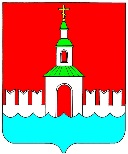 АДМИНИСТРАЦИЯ ЮРЬЕВЕЦКОГОМУНИЦИПАЛЬНОГО РАЙОНАИВАНОВСКОЙ ОБЛАСТИПОСТАНОВЛЕНИЕот   31.10.2016г.   № 462                               г. ЮрьевецОб утверждении Плана действий по ликвидации последствий аварийных ситуаций на объектах электро - водо - газо - теплоснабжения с применением электронного моделирования аварийных ситуаций на территории Юрьевецкого городского поселения	В соответствии с Федеральным законом от 06.10.2003 № 131-ФЗ «Об общих принципах организации местного самоуправления в Российской Федерации», Федеральным законом от 27.07.2010 № 190-ФЗ «О теплоснабжении», администрация Юрьевецкого муниципального районаП О С Т А Н О В Л Я Е Т:Утвердить План действий по ликвидации последствий аварийных ситуаций на объектах электро - водо - газо - теплоснабжения с применением электронного моделирования аварийных ситуаций на территории Юрьевецкого городского поселения. (прилагается).Настоящее постановление обнародовать путем размещения на информационных стендах Юрьевецкого муниципального района, расположенных по следующим адресам: г.Юрьевец. ул.Советская, д.37; г.Юрьевец, ул.Советская, д.97; Юрьевецкий район с.Ёлнать, ул.Сиротина, д.6; Юрьевецкий район с.Соболево, ул.Молодежная, д.4; Юрьевецкий район, д.Михайлово. ул.Советская, д.14а, а также разместить на официальном сайте Администрации Юрьевецкого муниципального района «юрьевец-официальный.рф».Контроль за исполнение настоящего постановления возложить на заместителя главы администрации Юрьевецкого муниципального района Добрягина С.М.Глава Юрьевецкогомуниципального района                                              Ю.И. Тимошенко                                                                     	 	  Приложение к постановлению                                                                                                        			  администрации Юрьевецкого                                                                                                             		  муниципального района                                                                             			  от 31.10.2016г. № 462План действий по ликвидации последствий аварийных ситуаций на объектах электро - водо - газо - теплоснабжения с применением электронного моделирования аварийных ситуаций на территории Юрьевецкого городского поселения.План ликвидации аварийной ситуации составляется в целях:определения возможных сценариев возникновения и развития аварий, конкретизации технических средств и действий производственного персонала и спецподразделений по локализации аварий;создания благоприятных условий для успешного выполнения мероприятий по ликвидации аварийной ситуации;бесперебойного удовлетворения потребностей населения при ликвидации аварийной ситуации.Возможная обстановка при стихийных бедствиях:Ураганы, смерчи, бури, сильные ветрыПри скорости ветра 30 м/с и более возможны повреждения (разрушения) линий электропередач, линий связи, выход из строя систем жизнеобеспечения населения, ветровал деревьев. При этом здания получат среднюю степень разрушения, в том числе кровли, оконных и дверных заполнений.Сильные морозыПри сильных морозах возможны выход из строя систем теплоснабжения и водоснабжения населения.Сильные снегопады и метелиПри сильных снегопадах и метелях продолжительностью 2 часа, скорости ветра 15 м/с и более возможны снежные заносы, налипание снега на проводах, обрывы линий связи и электропередач, выход из строя систем жизнеобеспечения населения, проломы и обрушения кровли зданий и сооружений.Обледенение и гололедПри гололедных отложениях толщиной 50 мм и более возможны порывы линий связи и электропередач; увеличение числа автомобильных аварий, нарушение автомобильного движения, выход из строя систем жизнеобеспечения населения.Виды аварийных ситуаций:- локальные - для работ по локализации и ликвидации этих ситуаций привлекаются дежурные смены, силы и средства аварийно-спасательных формирований объектов и сторонних организаций в соответствии с планами действий (взаимодействий) по предупреждению и ликвидации аварийных и договоров.При необходимости, руководителем работ (организации), могут привлекаться ((профессиональные аварийно-спасательные формирования (службы).- муниципальные - для работ по их ликвидации, кроме вышеперечисленных сил и Средств, могут привлекаться профессиональные аварийно-спасательные формирования областных служб.Этапы организации работ по локализации и ликвидации последствий аварийных ситуаций объектах электро - водо - газо - теплоснабжения:первый этап - принятие экстренных мер по локализации и ликвидации последствий аварий и передача информации (оповещение) согласно инструкциям (алгоритмам действий по видам аварий) дежурного диспетчера ЕДДС, взаимодействующих структур и органов повседневного управления силами и средствами, привлекаемых к ликвидации аварийных ситуаций;второй этап - принятие решения о вводе режима аварийной ситуации и оперативное планирование действий;третий этап - организация проведения мероприятий по ликвидации аварий и первоочередного жизнеобеспечения пострадавшего населения.На первом этапе:Дежурная смена и/или аварийно-спасательные формирования организаций электро - водо - газо - теплоснабжения: немедленно приступают к локализации и ликвидации аварийной ситуации (проводится разведка, определяются работы) и оказанию помощи пострадавшим).С получением информации о аварийной ситуации старший расчета формирования выполняет указание дежурного (диспетчера) на выезд в район аварии.Руководители аварийно-спасательных служб и аварийно-спасательных формирований, прибывшие в зону аварийной ситуации первыми, принимают полномочия руководителей работ по ликвидации аварии и исполняют их до прибытия руководителей работ, определенных планами действий по предупреждению и ликвидации аварий, органами местного самоуправления, руководителями организаций, к полномочиям которых отнесена ликвидация аварийной ситуации.Собирается первичная информация и передаётся, в соответствии с инструкциями (алгоритмами действий по видам аварийных ситуаций) оперативной группе;Проводится	сбор руководящего состава администрации района и объектов обеспечения жизнедеятельности населения и производится оценка сложившейся обстановки с момента аварии;4. Определяются основные направления и задачи предстоящих действий по ликвидации аварий;5. Руководителями ставятся задачи оперативной группе;6. Организуется круглосуточное оперативное дежурство и связь с подчиненными, взаимодействующими органами управления и ЕДДС Юрьевецкого района.На втором этапе:Проводится	уточнение характера и масштабов аварийной ситуации, сложившейся, обстановки и прогнозирование ее развития;Разрабатывается	план-график проведения работ и решение о вводе режима аварийной ситуации;Определяется достаточность привлекаемых к ликвидации аварии сил и средств;По мере приведения в готовность привлекаются остальные имеющиеся силы и средства. На третьем этапе:1. Проводятся мероприятия по ликвидации последствий аварии и организации первоочередного жизнеобеспечения населения;2. Руководитель оперативной группы готовит отчет о проведенных работах и представляют его главе Юрьевецкого муниципального района.После ликвидации аварийной ситуации готовятся:решение об отмене режима аварийной ситуации;при техногенной - акт установления причин аварийной ситуации;документы на возмещение ущерба.Для организации работы управления взаимодействующих органов управления создаются оперативные и рабочие группы (штабы).Порядок действия Групп:1. Оперативная группа по прибытию в район аварии самостоятельно принимать решения:- о проведении эвакуационных мероприятий; - об остановке деятельности организаций, находящихся в зоне аварийной ситуации;- о проведении аварийно-спасательных работ на объектах и территориях организаций, находящихся в зоне аварийной ситуации;- об ограничении доступа людей в зону аварии. 	2. Готовит доклада рабочей группе о:- силах и средствах, задействованных для ликвидации аварийной ситуации;- мерах по защите населения и территорий;- ведении аварийно-спасательных и других неотложных работ.Решения руководителя группы по ликвидации аварийной ситуации являются обязательными для всех граждан и организаций, находящихся в зоне аварии, если иное не предусмотрено законодательством Российской Федерации. Рабочая группа осуществляет:- взаимодействие с оперативной группой, взаимодействующими структурами и органами управления силами и средствами, привлеченными к ликвидации аварийной ситуации;-  анализ информации о мерах по защите населения и территорий, ведении аварийно- спасательных и других неотложных работ в районе аварии, о силах и средствах, задействованных для ее ликвидации;- подготовку предложений для принятия решения о введении режима аварийной ситуации.Порядок действий при аварийном отключении коммунально-технических систем жизнеобеспечения населения отражен в таблице №1Обеспечение готовности к действиям по локализации и ликвидации последствий аварии организациями электро - водо - газо - теплоснабжения.1. В случае возникновения аварийной ситуации организации электро - водо - газо - теплоснабжения обязаны:	- планировать и осуществлять мероприятия по локализации и ликвидации последствий аварий на опасном производственном объекте;	- заключать с профессиональными аварийно-спасательными службами или с профессиональными аварийно-спасательными формированиями договоры на обслуживание, а в случаях, предусмотренных законодательством Российской Федерации, создавать собственные профессиональные аварийно-спасательные службы или профессиональные аварийно-спасательные формирования, а также нештатные аварийно- спасательные формирования из числа работников;	- иметь резервы финансовых средств и материальных ресурсов для локализации и ликвидации последствий аварий, в соответствии с законодательством Российской Федерации;	- обучать работников действиям в случае аварии или инцидента на опасном производственном объекте;	- создавать системы наблюдения, оповещения, связи и поддержки действий в случае аварии и поддерживать указанные системы в пригодном к использованию состоянии.Таблица №1. 	--№ п/пМероприятияСрок исполненияИсполнитель12341- определение объема последствий аварийной ситуации (количество населенных пунктов, жилых домов, котельных,-водозаборов, учреждений здравоохранения, учреждений с круглосуточным пребыванием маломобильных групп населения;- принятие мер по бесперебойному обеспечению теплом и электроэнергией объектов жизнеобеспечения населения муниципального образования;- организация электроснабжения объектов жизнеобеспечения населения по обводным каналам;   - организация работ по восстановлению линий электропередач и систем жизнеобеспечения при авариях на них;- принятие мер для обеспечения электроэнергией учреждений здравоохранения, учреждений с круглосуточным пребыванием маломобильных групп населения.Дежурная диспетчерскаяслужба, руководители объектов электро- водо - газо -, теплоснабжения2- проверка работоспособности автономных источников питания и поддержание их в постоянной готовности, отправка автономных источников питания для обеспечения электроэнергией котельных, насосных станций, учреждений здравоохранения, учреждений с круглосуточным пребыванием маломобильных группнаселения;- подключение дополнительных источников энергоснабжения (освещения) для работы в темное времясуток; - обеспечение бесперебойной подачи тепла в жилые кварталы.Ч+(0ч.30 мин. – 01ч.00мин)Аварийно-восстановительные формирования3При поступлении сигнала в ЕДДС Юрьевецкого района об аварии на коммунальных системах жизнеобеспечения: доведение информации до главы  Юрьевецкого муниципального района и руководителя рабочей группы (его зама) оповещение и сбор рабочей и оперативной группыНемедленно  Ч+1ч.30мин.Оперативный дежурный ЕДДС Юрьевецкого муниципального района4Проведение расчетов по устойчивости функционирования систем отопления в условиях критически низких температур при отсутствии энергоснабжения и выдача рекомендаций в администрацию и ЕДДС Юрьевецкого района.Ч+2ч.00мин.Рабочая и Оперативная группа5Организация работы оперативной группыОперативный дежурный ЕДЦС Юрьевецкого районаЧ+2ч. 30 мин.Руководитель оперативной группы6Выезд оперативной группы в населенный пункт, котором произошла авария. Проведение анализа обстановки, определение возможных последствий аварии и необходимых сил и средств для ее ликвидации. Определение количества потенциально опасных предприятий, предприятий с безостановочным циклом работ, котельных, учреждений здравоохранения, учреждений с круглосуточным пребыванием маломобильных групп населения, попадающих в зону возможной аварийной ситуации.Ч+(2ч. 00 мин - -3 час.ООмин).Руководитель рабочей группы7Организация несения круглосуточного дежурства руководящего состава поселенияЧ+Зч.00мин.Оперативная группа8Организация и проведение работ по ликвидации аварии на коммунальных системах жизнеобеспечения.Ч+Зч. 00 мин.Руководитель Оперативной группы9Оповещение населения об аварии на коммунальных системах жизнеобеспечения (при необходимости)Ч+Зч. 00 мин.Оперативный дежурный ЕДДС Юрьевецкого района.10принятие дополнительных мер по обеспечению устойчивого функционирования отраслей и объектов экономики жизнеобестечению населения.Ч+Зч.00мин.Руководитель, рабочей и оперативной группы11Организация сбора и обобщения информации:о ходе развития аварии и проведения работ по ее ликвидации;о состоянии безопасности объектов жизнеобеспечения Юрьевецкого городского поселения;о состоянии отопительных котельных, тепловых пунктов, систем энергоснабжения, о наличии резервного топлива.Через каждые1 час (в течении первых суток)2 часа(в последующие сутки).оперативный дежурный ЕДДС Юрьевецкогорайона и Оперативная группа12Организация контроля за устойчивой работой объектов и систем жизнеобеспечения населения.В ходе ликвидации аварии.Руководитель Оперативной группы13Проведение мероприятий по обеспечению общественного порядка и обеспечение беспрепятственного проезда спецтехники в районе аварии.Ч+З ч 00 мин.Отдел МВД России по Юрьевецкому району14Доведение информации до рабочей группы о ходе работ по ликвидации аварии и необходимости привлечения дополнительных сил и средств.Ч + Зч.ОО мин.Руководитель Оперативной группы15Привлечение дополнительных сил и средств, необходимых для ликвидации аварии на коммунальных системах жизнеобеспечения.по решению рабочей группы